Лак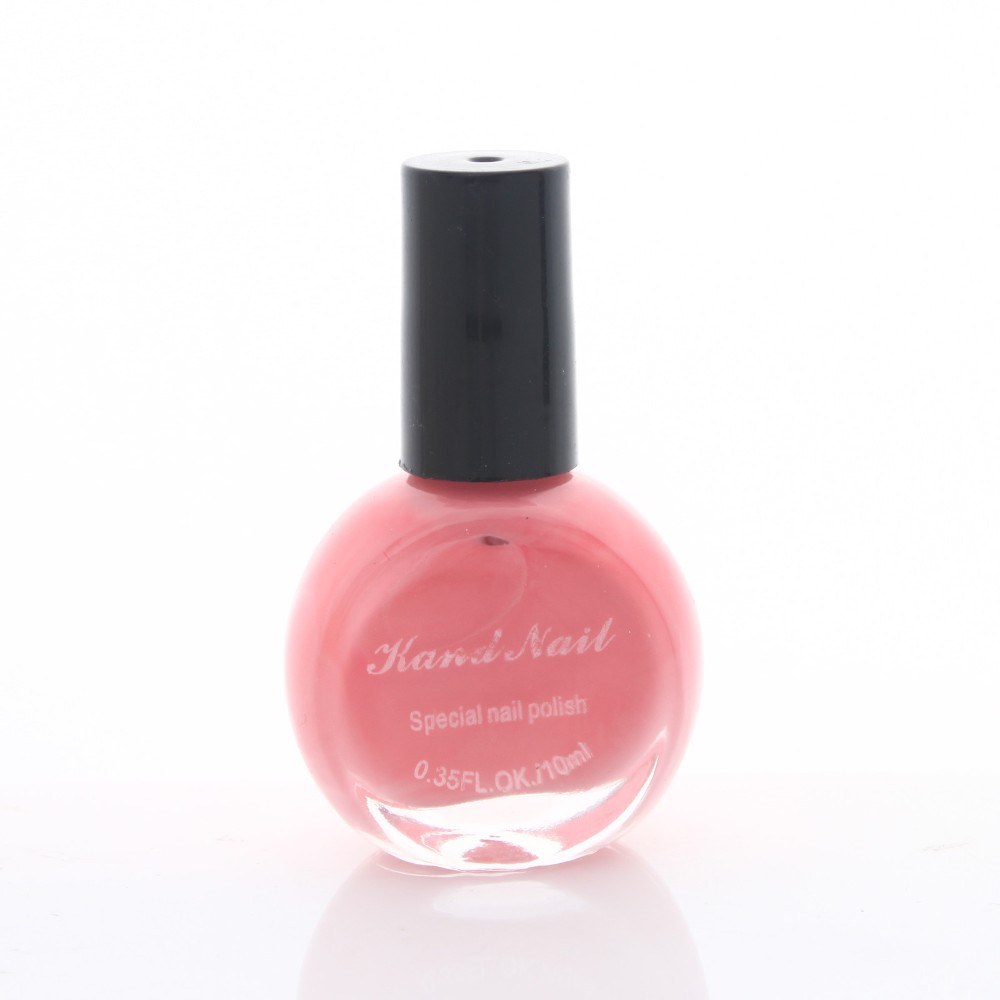 Белка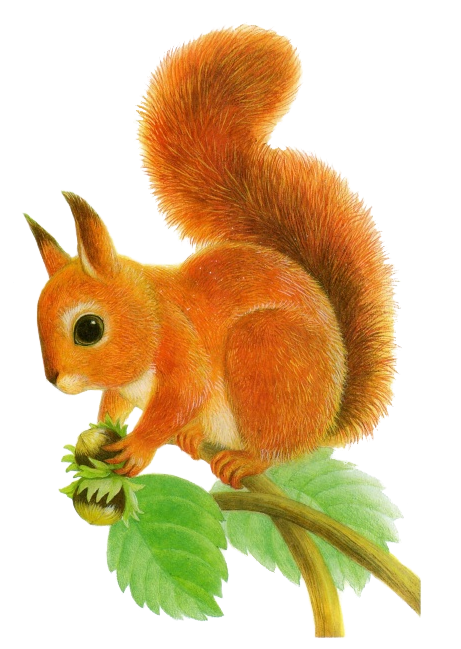 Рак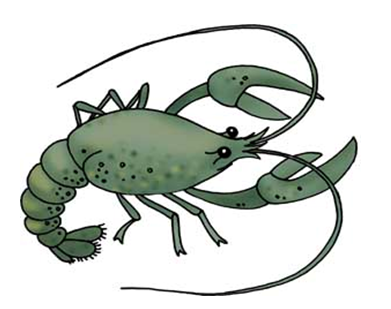 Робот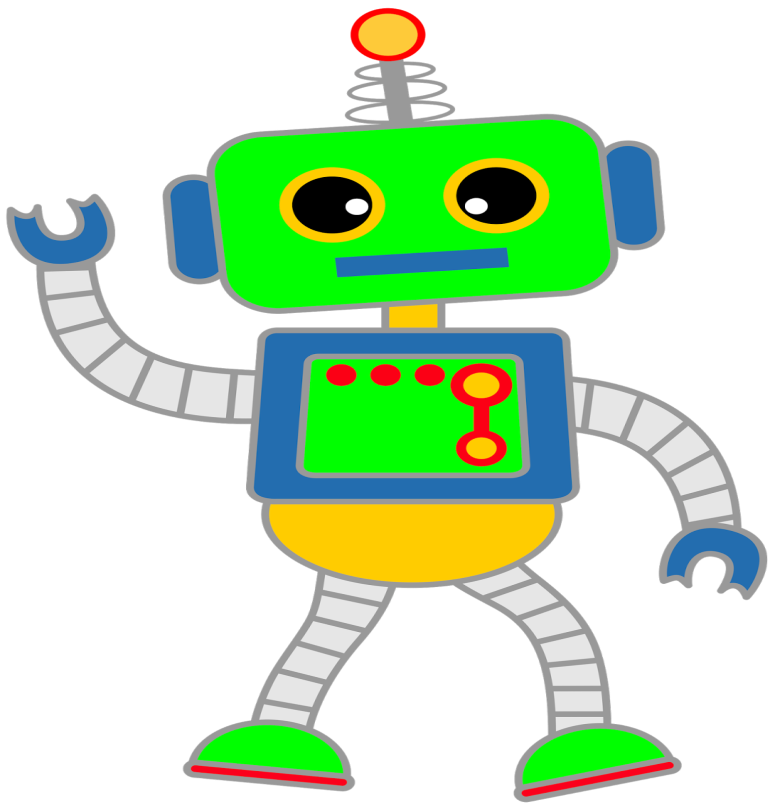 Ландыш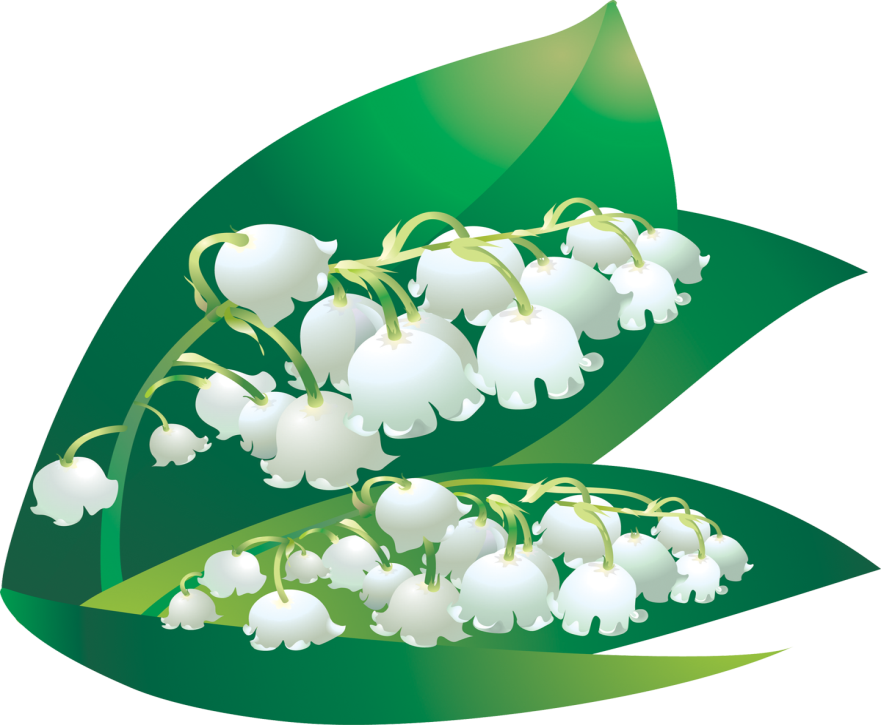 Ложка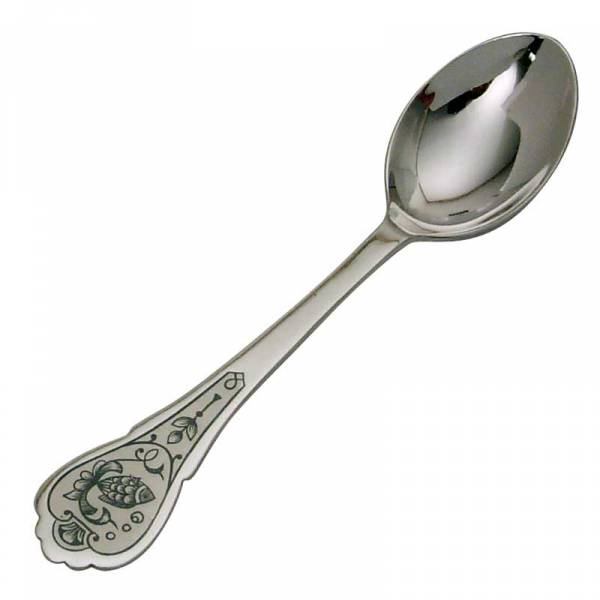 Цветок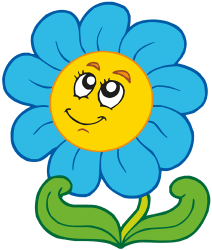 Мак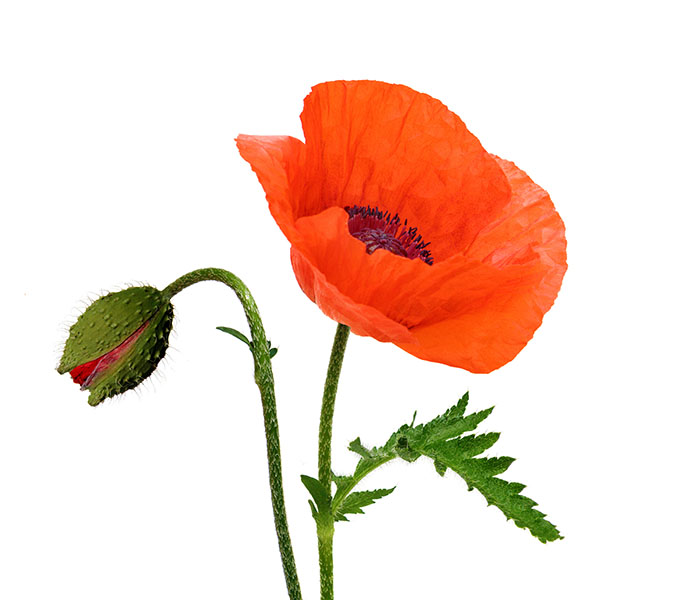 Халат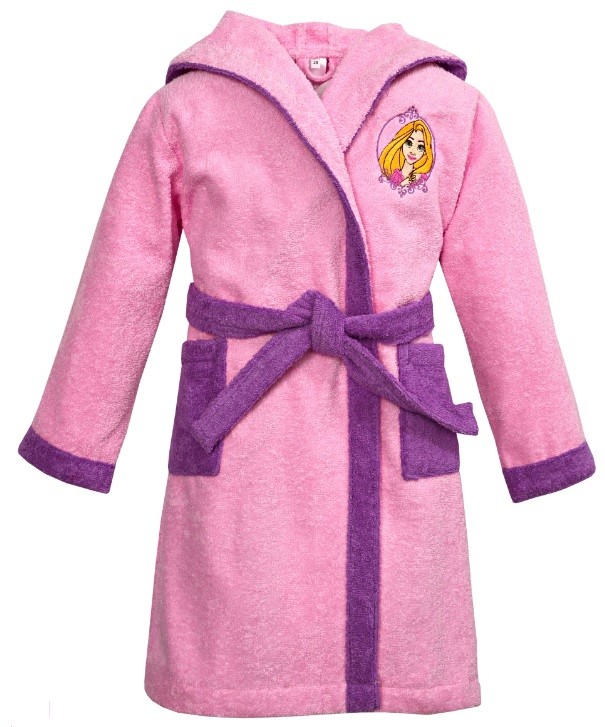 Юла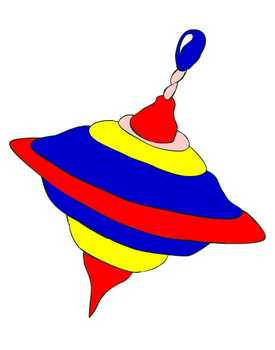 Гном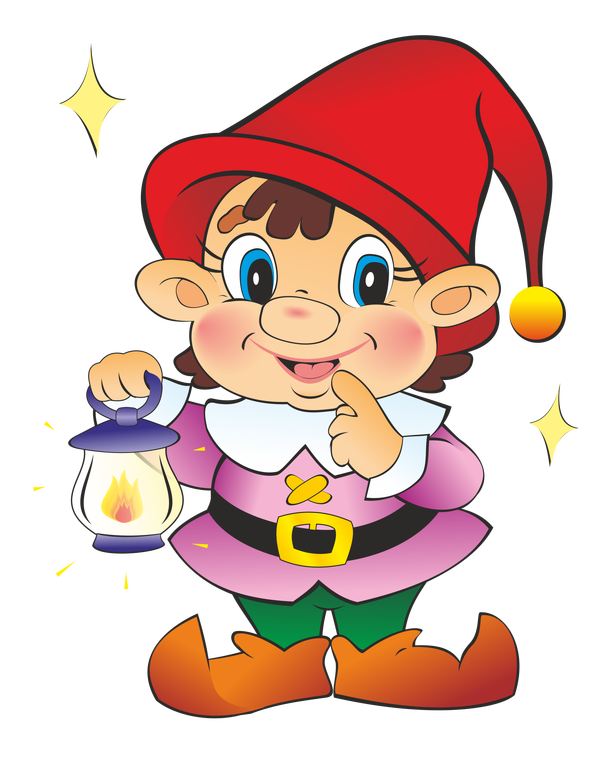 Козёл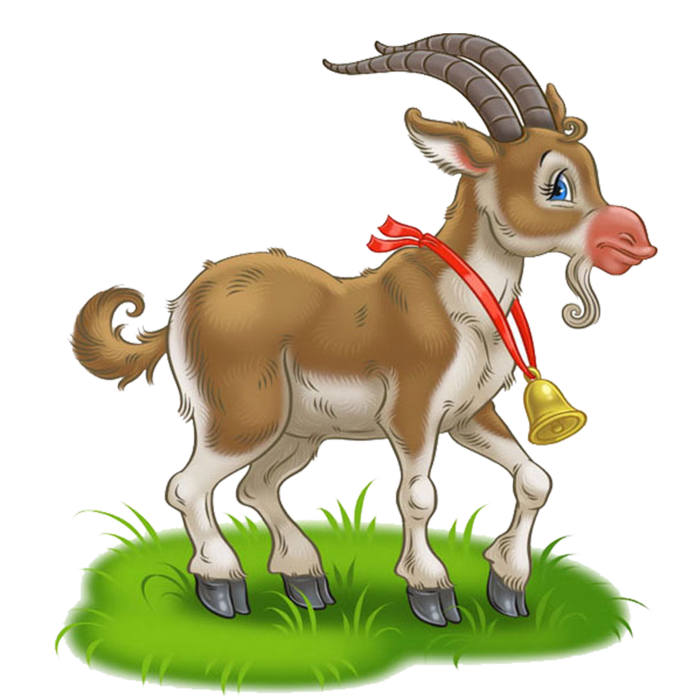 